Региональный чемпионат Краснодарского края «Молодые профессионалы» Worldskills Russia 28 октября – 01 ноября 2019 годаПрограмма проведения соревнований по компетенции «Экспедирование грузов»Литовченко Е.А.,Менеджер компетенции	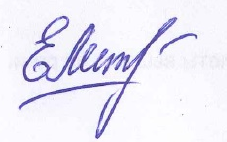 ДеньВремяОписаниеС-2Суббота, 26 октября 2019 г, с 09:00 до 18:00Суббота, 26 октября 2019 г, с 09:00 до 18:00Суббота, 26 октября 2019 г, с 09:00 до 18:00С-2с 09-00 до 18-00Расстановка и компоновка оборудования рабочих мест на площадке под чемпионат (корпус № 2 аудитория 105 ГАПОУ КК «Новороссийский колледж строительства и экономики»)Принятие площадки Главным экспертом у технического экспертаС-1Понедельник, 28 октября 2019 г., с 08:00 до 18:30Понедельник, 28 октября 2019 г., с 08:00 до 18:30Понедельник, 28 октября 2019 г., с 08:00 до 18:30С-1с 08:00 до 9:00Прибытие экспертов и участников на конкурсную площадку. С-1с 09:00 до 14:00Совещание экспертов, жеребьёвка рабочих мест, обучение новых экспертов, внесение изменений в конкурсное задание, распределение ответственностей.Инструктаж по охране труда и техники безопасности. Знакомство участников чемпионата с рабочим местом. С-1с 14:00до 14:45Обед для участников и экспертовС-1с 15:00 до 16:00Торжественная церемония открытия Чемпионата (актовый зал корпуса № 2 ГАПОУ КК «Новороссийский колледж строительства и экономики»)С1Вторник, 29 октября 2019  г., с 08:00 до 18:30Вторник, 29 октября 2019  г., с 08:00 до 18:30Вторник, 29 октября 2019  г., с 08:00 до 18:30С1с 08:00 до 08:30Сбор участников соревнованийС1с 08:30 до 09:00Брифинг участников и экспертовС1с 09:00 до 09:30Свободное общение с экспертамиС1с 09:30 до 17:30Выполнение Модуля 1,2, 3С1с 13:00 до 14:00Обед С1с 17:30 до 18:30Брифинг участников и экспертов. Подведение итогов дня. Занесение результатов в CISС2Среда, 30 октября  2019 г., с 08:00 до18:30Среда, 30 октября  2019 г., с 08:00 до18:30Среда, 30 октября  2019 г., с 08:00 до18:30С2с 08:00 до 08:30Сбор участников соревнованийС2с 08:30 до 09:00Брифинг участников и экспертовС2с 09:00 до 09:30Свободное общение с экспертамиС2с 09:30 до 17:30Выполнение Модуля 4,5С2с 13:00 до 14:00ОбедС2с 17:30 до 18:30Брифинг участников и экспертов. Подведение итогов дня. Занесение результатов в CISС3Четверг, 01 ноября 2019  г., с 08:00 до 19:30Четверг, 01 ноября 2019  г., с 08:00 до 19:30Четверг, 01 ноября 2019  г., с 08:00 до 19:30С3с 08:00 до 08:30Сбор участников соревнованийС3с 08:30 до 09:00Брифинг участников и экспертовС3с 09:00 до 09:30Свободное общение с экспертамиС3с 09:30 до 17:30Выполнение Модуля  6,7С3с 13:00 до 14:00Обед С3с 17:30 до 18:30Брифинг участников и экспертов. Подведение итогов дня. Занесение результатов в CISС3с 18:30 до 19:30Церемония закрытия